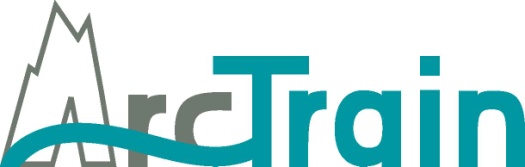 REPORT FOR RESEARCH STAYS IN PARTNER INSTITUTIONS Name: Host researcher: Host institution: Dates:  If the research stay was for less than 4 months, explain the reason for a shorter lenght of stay: Briefly describe your research stay project and activities:What are the outcomes of your research stay, for your training, professional development, and for ArcTrain:How did you find the research environment at the host institution (i.e. communication and guidance from your host researcher, adequacy and accessibility of research facilities and equipment, quality of relations with students or staff at the host institution, etc.):How could future research stays be improved:Please fill out this form and send to: coordinator@arctrain.ca